CELOŠTÁTNA PREHLIADKA SOČ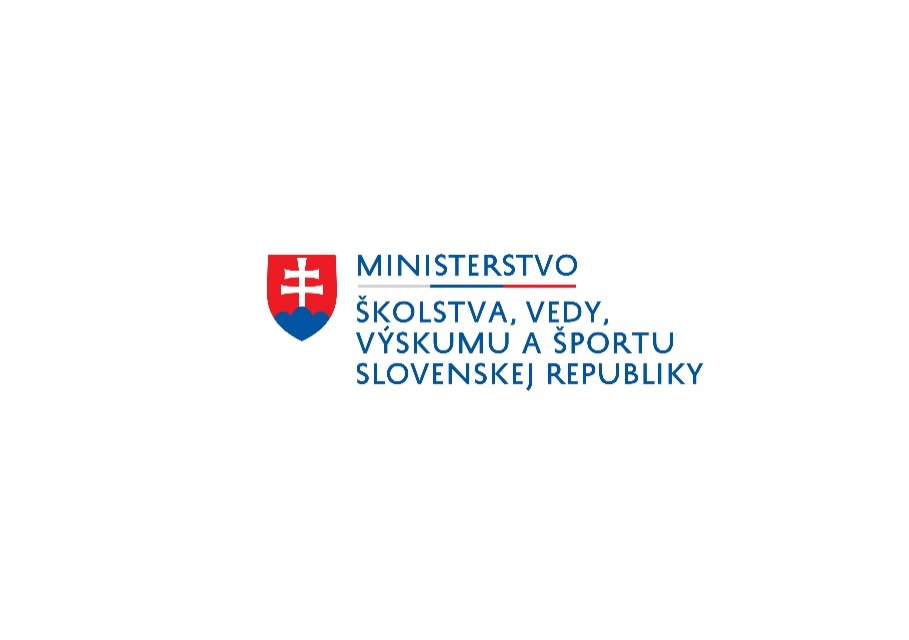 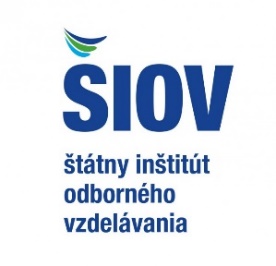 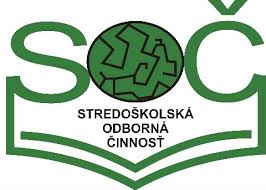 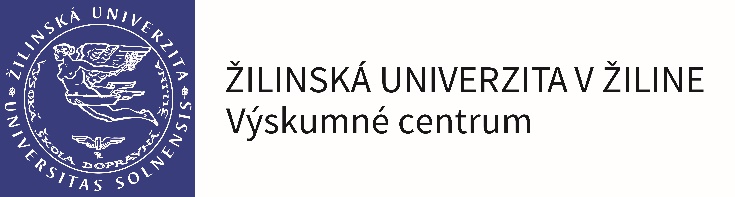 CELOŠTÁTNA PREHLIADKA SOČCELOŠTÁTNA PREHLIADKA SOČCELOŠTÁTNA PREHLIADKA SOČCELOŠTÁTNA PREHLIADKA SOČCELOŠTÁTNA PREHLIADKA SOČCELOŠTÁTNA PREHLIADKA SOČCELOŠTÁTNA PREHLIADKA SOČ24. - 27. apríla 201824. - 27. apríla 201824. - 27. apríla 201824. - 27. apríla 201824. - 27. apríla 201824. - 27. apríla 201824. - 27. apríla 201824. - 27. apríla 2018Štartovacia listinaŠtartovacia listinaŠtartovacia listinaŠtartovacia listinaŠtartovacia listinaŠtartovacia listinaŠtartovacia listinaŠtartovacia listinaOdbor 07 - Pôdohospodárstvo (poľnohospodárstvo, lesné a vodné hospodárstvo)Odbor 07 - Pôdohospodárstvo (poľnohospodárstvo, lesné a vodné hospodárstvo)Odbor 07 - Pôdohospodárstvo (poľnohospodárstvo, lesné a vodné hospodárstvo)Odbor 07 - Pôdohospodárstvo (poľnohospodárstvo, lesné a vodné hospodárstvo)Odbor 07 - Pôdohospodárstvo (poľnohospodárstvo, lesné a vodné hospodárstvo)Odbor 07 - Pôdohospodárstvo (poľnohospodárstvo, lesné a vodné hospodárstvo)Odbor 07 - Pôdohospodárstvo (poľnohospodárstvo, lesné a vodné hospodárstvo)P.č.Názov práceAutorSpoluator 1Spoluator 2ŠkolaMestoUlica1Kvety - farba svetaPeter MorvaySOŠ záhradníckaPiešťanyBrezová 22Návrh farskej záhrada v Tepličke nad VáhomTimotej KupčíkSOŠ poľ. a sl. na vid.ŽilinaPredmestská 823Vyhodnotenie pokusov s pestovaním netradičných tekvicovitých kultúrnych rastlínDenisa GazdíkováSOŠ poľn. a služ. na v.TrnavaZavarská 94Práca s koňom na základe prirodzenej komunikácieNatália ChomistováSOŠ veterinárnaKošice-BarcaNám. mladých poľnoho. 25Chov hovädzieho dobytka na rodinnej farmeBarbora FandákováGymnázium P. J. ŠafárikaRožňavaUl. akademika Hronca 16Porovnanie chemickej a mechanickej ochrany smrekových sadeníc proti žeru tvrdoňa smrekovéhoPatrik PavlaAdam GajdošSOŠ lesníckaBanská ŠtiavnicaAkademická 16P.č.Názov práceAutorSpoluator 1Spoluator 2ŠkolaMestoUlica7Vhodnosť využitia plemien Českomoravský belgický kôň a Norik muránsky v lesnom hospodárstveLenka TkáčikováSOŠ poľ. a sl. na vid.ŽilinaPredmestská 828Spracovanie produktov včely medonosnejBernadeta RabianskáGymnázium 
sv. F. Assis.LevočaKláštorská 249Rozbor chovu oviec na Gazdovstve Uhliská v Trenčianskej ZávadeTimea RychtárechováStredná odborná školaPruskéPruské 29410Vplyv heterózneho efektu na produkciu hovädzieho mäsaOľga DominikováSOŠ veterinárnaNitraDražovská 1411Projekt o ovciach, kozách a víruse kliešťovej encefalitídyTereza JančatováSOŠ veterinárnaNitraDražovská 1412JacobLaura SchniererováŠkola úžit. výtvarníctvaBratislava-Karlova VesDúbravská cesta 1113Inteligentný bytový skleníkMichal KubíčekMartin KubíčekStredná odborná školaStará TuráŠportová 67514Konopa siata - univerzálna rastlinaZuzana BartošováGymnázium 
sv. F. Assis.LevočaKláštorská 24